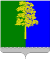 Муниципальное образование Кондинский районХанты-Мансийского автономного округа - ЮгрыМуниципальное казенное общеобразовательное учреждениеЛеушинская средняя общеобразовательная школаП Р И К А З28 сентября 2023 г. 									№  268 - одс. ЛеушиОб организации деятельностиспортивного клуба на базе школы       На основании решения Координационного совета по реализации федеральных требований в части охраны здоровья обучающихся от 18.04.2014г., в соответствии с Положением о ШСК в МКОУ Леушинская СОШ, с целью привлечения обучающихся школы к систематическим занятиям спортом, повышению качества и результативности спортивной работы в школе, приказываю:Заместителю директора по ВР Зоричевой Е.П. организовать деятельность школьного спортивного клуба (далее - ШКС) на базе МКОУ Леушинская СОШ в 2023-2024 учебном году.Назначить председателем школьного спортивного клуба при МКОУ Леушинская СОШ на 2023-2024 учебный год преподавателя физической культуры Семенову Н.Ф.Утвердить состав ШКС «Олимп» в 2023-2024 учебном году  (приложение 1).Утвердить План работы ШКС «Олимп» на 2023-2024 учебный год (приложение 2).Утвердить Расписание  спортивных секций и объединений ВНД на 2023-2024 учебный год (приложение 3)Обеспечить рассылку приказа, всем ответственным лицам на личную электронную почту документоведу Черепановой Е.А.Контроль исполнения приказа возложить на заместителя директора по ВР Зоричеву Е.П.Директор:						                   			 Семушин Д.Л.Семенова Н.Ф.Зоричева Е.П. Приложение к приказу по школе от 28.09.2023 г. № 268-одСостав ШКС «Олимп» в 2023-2024 учебном годуПредседатель: Семенова Надежда Федоровна, учитель физической культуры,1кв. категории.Заместитель председателя: Костерин В.В., высшая кв. категория.Секретарь: Кокшарова Екатерина.Состав спортивного клуба «Олимп»:Приложение к приказу по школеот 28.09.2023 г. № 268-одПлан работы ШКС «Олимп» на 2023-2024 учебный год.ЦЕЛЬ: Создание условий для формирования здоровьеформирующей среды школы, повышения уровня физической подготовленности школьников, популяризация игровых видов спорта. ЗАДАЧИ: 1.Формирование спортивных традиций школы.2.Формирование основ здорового образа жизни, профилактика вредных привычек, физическое развитие и оздоровление  ребенка.3.Удовлетворение коммуникативных потребностей детей и организация их содержательного, активного  досуга.4.Организация активного взаимодействия  школы, семьи, социума ( районной спортивной школы, школы Олимпийского резерва по дзюдо и т.п.)  в процессе формирования личности.5.Повышение качества проведения спортивных мероприятий в школе и классах .6.Создание условий для саморазвития, самоактуализации внутренних движущих сил, физических качеств ребенка.7.Качественная организация внеурочной деятельности спортивно-оздоровительного направления в 1- 11-х классах в рамках реализации ФГОС.8. Организация участия школьников в Районной спартакиаде школьников по видам спорта, ВФСК ГТО.Направление – «Мое здоровье» - Физическое воспитание, формирование культуры здоровья и эмоционального благополучия.Ожидаемые результаты:1.Повышение уровня мотивации к ЗОЖ, занятиям физкультурой, спортом.2.Готовность ученика к самостоятельному выбору, к  принятию ответственности за порученное дело и  последствия своих поступков.3.Сформированность желания к самовоспитанию и саморазвитию, физическому совершенствованию.4. Развитие новых востребованных форм спортивной работы.5. Повешение уровня активности  участия и результативности  детей среднего и старшего школьного возраста в спортивных мероприятиях различного уровня.6. Создание здоровьесберегающего  пространства в рамках реализации ФГОС.7. Повышения уровня физического развития школьников и сохранение двигательной активности в условиях сохранения опасности распространения ОРВИ и  короновирусной инфекции..Расписаниеработы спортивных секций и объединений ВНДна 2023 – 2024 учебный год.КлассФизоргиВолонтеры от класса1а классКулаев СергейКараваева Евгения, Рыбкин Сергей1б классНовильников ВикторБоярских Марьям, Бозин Андрей2а классЗайцев Арсений, Холодов АртемВискунов Евгений, Попов Тимофей2б классПоливцев ДенисКузнецова Полина, Шевлякова Екатерина3а классМакаров АрсенийМожегов Максим, Бизяев Артем3б классКожаев ПавелМосквин Матвей, Санарова Полина4а классЧерин Савелий, Попов ВладимирСоломин Сергей, Тютина Анна4б классСафронов Павел, Захаров КириллМещеряков Михаил, Куруч Максим5а классУсольцев АлександрПоливцева Юлия, Попов Кирилл5б классШипулин СтепанУсынин Иван, Лукина Екатерина, Урубаева Дарья6а классХакимова АлияЧерина Ирина, Хабло Марк, Попова Светлана, Кукушкина Людмила6б классГернер ВладимирМуратова Полина, Шевлякова Злата7 классЗольников АлексейМакарова Татьяна, Морозов Семен, Стрюк Вадим, Михалюк Константин8а классДубова ЕкатеринаНестеров Лев, Нестерова Алина, Хабло Александр8б классКультиков ЯрославСилитринникова Анастасия, Набатов Михаил9 классЛовцов ВсеволодБизяев Егор, Смехов Данил, Дериглазов Никита10 классДубов НикитаСидоров Егор, Угрюмов Илья, Кокшарова Екатерина11 классЖолобова ОлесяВискунова Анастасия, Камина Кира,Чащина Снежанна, Уынина ЕлизаветаМесяцМероприятияСрокиОтветственныепедагогиСентябрь1. Спортивно-туристическая эстафета «Маршрут выживания - ТАЙГА» для 1-11 классов.2. Общешкольная акция в  «СТОП-вирус».3. Организация работы спортивных секций.4.Организация деятельности школьного спортивного клуба «Олимп».5. Общешкольный легкоатлетический кросс «Юность Конды» 1-11 классы6. Районный кросс «Золотая осень» .7. День туризма8. Фестиваль ГТО для 9-х – 11 классов школы8.09.2023г.11 – 15.09.2023г.До 5.09.2023г.До 10.09.2023г.До 30.09.2023гСогласно приказа27 сентября 2023гВесь периодПедагоги школыКараваев А.С.. Костерин В.В.Педагог-организатор, КР 1-11 классов.Зоричева Е.П.Семенова Н.Ф.Семенова Н.Ф.Костерин В.В.Караваев А.С., Двизова Н.С.Октябрь1. Общешкольные соревнования по волейболу среди 8-11 классов2. Соревнования по стрельбе «Суперснайпер – 2023» 5-7 классы.3. Соревнования по пейнтболу  для 8-11 классов.4.Соревнования по пионерболу для 5-7 классов.5. Фестиваль ГТО для 1- 6 классов.6. Беседы с медиком «Профилактика заболеваний опорно-двигательного аппарата».7. «Мульт-старты « для 1-2 классов.8. Круговая эстафета «Чемпионы»9-13.10.2023г. 9-13.10.2023г27-28.10.2023г9-13.10.2023гВесь месяц16-20.10.2023гСеменова Н.Ф.Костерин В.В.  Караваев А.С.Шевляков А.А.Семенова Н.Ф., Костерин В.В.Ситник И.Г.Семенова Н.Ф.Костерин В.В.Ноябрь1.Осенний  фестиваль ГТО для 7-11 классов.2. Соревнования волейболу для 8-11 классов.3. Соревнования по шахматам «Белая ладья» среди команд общеобразовательных учреждений.В течение месяца.13 - 17.11.2023 г.По приказу УОКостерин В.В.,Семенова Н.Ф.Руководители объединений ВНД «Шахматы», «Белая ладья».Декабрь1.Школьные соревнования по баскетболу  (5-11  классы).2. Школьные соревнования по стрельбе для 8-11 классов, посвященные Дню Героев Отечества.3. Спортивные соревнования по национальным видам спорта «Югорские старты» для 5-7 классов4. Беседы с медиком «ПРОзрение»11-14.12.2023г.6-8.12.2023г9.12.2023гДекабрь 2023 –по графику.Семенова Н.Ф.Костерин В.В.Караваев А.С.Костерин В.В.Семенова Н.Ф.Ситник И.Г., КР 1-8 классов. Январь1.Районные спортивные соревнования.2.Школьные соревнования по шахматам.3.Общешкольные соревнования «Снежная гонка»4.Спортивный турнир по БАСКЕТБОЛУ для 5-11 классов Согласно графика УО15-19.01.2024г.В течение месяца22-26.01.2024гСеменова Н.Ф., Костерин В.В.Пилипук А.Д.Хабло Э.А.Семенова Н.Ф., Костерин В.ВФевраль.1. Общешкольные соревнования по лыжным гонкам «Снежная гонка »2. Районные соревнования по военно-прикладным видам спорта4. Спортивные соревнования в рамках районной Спартакиады учащихся 5. Военно-спортивная эстафета «Зарничка» для 1-4 классов.В течение месяца. По приказу УО16.02.2024г.Костерин В.В., Семенова Н.Ф.Караваев А.С.Семенова Н.Ф.Костерин В.В.Март1.Общешкольные соревнования по пейнтболу в честь Дня рождения Героя Советского союза Механошина К.П.3. «Перестрелка» для 3-4 классов школы.4. Соревнования по БАДМИНТОНУ для 5-7 классов26-27 марта 2024г.11-15.03.2023г18-21.03.2024гКараваев А.С.Семенова Н.Ф.Костерин В.В.Апрель1. «Спортивный муравейник» для 1-11 классов.2. «Неделя здоровья».3. Проведение районных соревнований по пожарно-прикладным видам спорта на базе Междуреченской СОШ5 апреля 2024 г.1-5 апреля 2024г.Апрель 2024г.Семенова Н.Ф. Костерин В.В.Зоричева Е.П.Караваев А.С.Май1. Мероприятия в  День весны и труда.2.Спортивные мероприятия в рамках недели детства.1.05.2024г.В течение месяцаКостерин В.В., Семенова Н.Ф.Инструктор по физической культуре ДОЛ.Июнь - август1.Спортивные и оздоровительные мероприятия в рамках деятельности летнего оздоровительного лагеря.2.Организация малозатратных форм детского отдыха на базе спортивной площадки.В течении месяца.С 1 по 30.06.2024г.Начальник лагеря, Семенова Н.Ф., Костерин В.В.День неделиВремяСекция/место проведенияКлассыРуководительПН13.25 – 14.0515.00 – 16.00«Олимпионик»,  малый зал«Баскетбол», большой зал.3-4 классы7 – 9 классыСеменова Н.Ф.Семенова Н.Ф.ВТ14.15-14.5515.00 - 16.0014.15 – 15.3015. 40 –17.5016.00 – 18.00 «Спортивные игры», большой зал«Волейбол», большой залСекция «Дзюдо», малый зал Секция «Дзюдо», малый залСекция «Биатлон», лыжная база6 классы8 – 11 классы1 классы2-6 классы3-11 классыКостерин В.В.Костерин В.В.Замулдинов В.В.Замулдинов В.В. Жучков К.А.СР13.25 – 14.0515.00 – 16.30«Олимпионик»,  малый зал «Баскетбол», большой зал.1-2 классы7– 9 классыСеменова Н.Ф.Семенова Н.Ф.ЧТВ13.15-14.5515.00 – 17.5514.15 – 14.55 16.30 – 18.30Секция «Дзюдо», малый зал Секция «Дзюдо», малый зал «Спортивные игры», большой залСекция «Биатлон», лыжная база1 классы2-6 классы5 классы3-11 классыЗамулдинов В.В.Замулдинов В.В.Костерин В.В.Жучков К.А.ПТН15.00 – 16.00«Волейбол», большой зал8 – 11 классы Костерин В.В.СБ12.00 – 14.00Секция «Биатлон», лыжная база3-11 классыЖучков К.А.